COLLEGE OF ENGINEERING & TECHNOLOGY(Autonomous)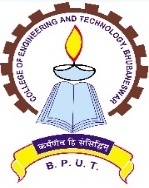                                           NAAC-‘A’(A Constituent College of Biju Patnaik University of Technology,Odisha)Techno Campus, Ghatikia, PO: Mahalaxmivihar,BHUBANESWAR -751029, ODISHA, INDIA_____________________________________________________________________________________Ref. No.   1019                 /ACD Date:   17/12/2020				QUOTATION CALL NOTICESealed quotations are invited from interested agencies having valid GSTIN for printing of 1650 copies of the College Information Brochure for the academic session 2020-21. The details of the specifications are as mentioned below.1.No. of copies of brochures to be printed is 1650 approximately.2. Cover page is to be of multi color printing with campus photograph in 220 GSM Art Paper with lamination.3.Inner part consisting of 120 pagesapproximately is to be printed in Black Colour with 64 GSM, Map Litho paper.4. Inner pages  (6 pages) are to be printed in multi color with 130 GSM Art Paper to accommodate around 56 Photographs.5. Cost of DTP, binding, taking photographs of campus including the delivery of the material inthe College are to be included in the total cost quoted including GST and  other taxes, if any.6. The STCC/ GSTIN/ PAN CLEARANCE DOCUMENTS ARE TO BE SUBMITTED    ALONG WITH THE QUOTATION. The sealed Quotation should be sent by Speed Post/Register Post only to the Office of the Principal, College of Engineering & Technology, MahalaxmiVihar, Bhubaneswar-751029. The sealed Quotation must reach in the Office of the undersignedlatest by 05.01.2021 by 1.00 P.M. The sealed Quotation should be super scribed as “Quotation for printing of brochure 2020-21”.No hand delivery will be accepted.The undersigned reserves the right to cancel the quotation notice in whole or part without assigning any reason thereof.By order ofPrincipalSd/-PIC, Academic SectionCopy to the Chairman, Purchase Committee for information and necessary action.Copy to PIC, Internet for information to upload in CET website.____________________________________________________________________________	Fax:0674-2386182, Website: - www.cet.edu.in, E-mail- principalcet@cet.edu.in